          Tu  -  TERZA UNIVERSITÀ -  2021/22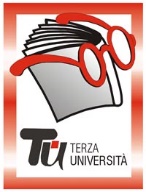                                                            Bergamo - PRIMA FASECalendarioIl programma è suscettibile di modifiche in rapporto alle risposte del gruppo o sulla base delle richieste dei partecipantiTemi di lezione in sostituzione: Attività a coppie di mobilizzazione dolce e contatto: sperimentare elementi dell’Integrazione Funzionale.Lezioni da supini con utilizzo dei rotoli di coperta… il rotolo sotto un lato del corpo, il rotolo sotto la colonna al centro, il rotolo trasversale sotto la zona lombare ed il bacino, il rotolo sotto il collo, il rotolo trasversale sotto il dorso. Altre lezioni: Camminare sulla schiena. Sedersi alla maniera indiana. La catena vertebrale ed il cingolo scapolare. Piegare la testa di lato da seduti. Contrarre i glutei. Sulla guancia ecc.Modulo n°36LIBERTÀ NEL MOVIMENTODocenteSilvano MaioliGiornoVenerdìOrario15.00-16.30PeriodoDal 30.09.2022 al 02.12 2022 (10 incontri)Sedepalestra Ananda, via A. Maj 10/i (€ 40,00)ArgomentoMETODO FELDENKRAIS (max 25)PresentazioneIl movimento è consapevole e integra le facoltà umane di sensazione, sentimento, pensiero e azione. Il corso si rivolge a chi desidera intraprendere un percorso di attenzione al proprio modo di muoversi, recuperare il movimento naturale e integrato delle parti, cambiare vecchi schemi e abitudini, ripristinare libertà di movimento perdute, pensare e agire in modo nuovo anche nei gesti quotidiani. Attraverso movimenti compiuti in ascolto, ricercando una riduzione dello sforzo e un movimento proporzionato, secondo le indicazioni di questo metodo, sarà possibile ridurre il dolore, ottenere una flessibilità armonica, apprendere un respiro e una postura più efficienti, acquisire nuove organizzazioni motorie ed espressive e fiducia nelle vostre capacità. Tutor130.09.2022Flettersi da supini e rotolare da un fianco all’altro (rotazione sul fianco) e arrivo seduti 207.10.2022Cerchi con la testa e con la gamba sul fianco: (cerchi con la spalla e con il bacino) cerchi di movimento per migliorare la postura314.10.2022Roch and roll del bacino: supini, seduti, da proni - L’orologio pelvico. Liberarci dal mal di schiena421.10.2022Ruotare le braccia e i pugni: la liberazione della cintura scapolare528.10.2022Fluire nel respiro (1): contrarre l’addome in posizioni differenti604.11.2022Estensione da proni - Vedere i talloni da proni e arrivo seduti ruotando dietro di sé711.11.2022Rotazione delle anche da seduti e sul fianco818.11.2022Ruotare da seduti con l’uso degli occhi e delle mani (Twist da seduti)925.11.2022Fluire nel respiro (2)1002.12.2022Da in piedi ai 4 appoggi, all’arrivo seduti e alzarsi nella spiraleScendere al suolo e salire eretti comodamente